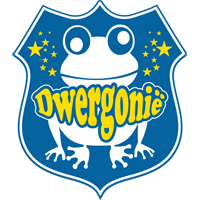                            K O M M I S S I E   V A S T E N A O V O N D                              D W E R G O N I E	INSCHRIJFFORMULIER	voor de grote carnavalsoptocht op zondag 23 februari 2020                Vriendelijk verzoek het gehele formulier in te vullen!De grote Dwergonische optocht wordt mede mogelijk gemaakt door Software SocietyNB. Voor ongevallen tijdens het evenement en schade van persoonlijke en/of materiële aard is de          stichting KVD niet aansprakelijk. Met het inleveren van dit formulier voor deelname wordt tevens verklaard kennis te hebben     genomen van het geldende reglement Grote Optocht Dwergonië, wat te vinden is op onze website www.dwergonie.nlCarnavalsvereniging:Contactpersoon:E-mailadres:Telefoonnummer:neemt deel aan de optocht als: 	(zie voor definitie reglement op www.dwergonie.nl )neemt deel aan de optocht als: 	(zie voor definitie reglement op www.dwergonie.nl )Praalwagen (W)                       meter (totale lengte wagen + trekkend voertuig)Loopgroep (K of G)                   personenHeeft wel/geen muziek tijdens de optocht: Heeft wel/geen muziek tijdens de optocht: Eigen orkest:Ja/NeeMechanische muziekJa/NeeOpmerkingen:Naam van het idee/ onderwerpNaam en mailadres jurylidOmschrijving: van het uit te voeren idee/onderwerp. (erg belangrijk dit in te vullen i.v.m. het vooraf informeren van de jury !)Omschrijving: van het uit te voeren idee/onderwerp. (erg belangrijk dit in te vullen i.v.m. het vooraf informeren van de jury !)LET OP: Indien u met meerdere groepen binnen uw vereniging wenst in te schrijven, dient u hiervoor een apart inschrijfformulier in te vullen. LET OP: Indien u met meerdere groepen binnen uw vereniging wenst in te schrijven, dient u hiervoor een apart inschrijfformulier in te vullen. Adres bouwplaats(en):Dit formulier a.u.b. voor 2 februari 2020 per mail retour zenden naar optocht@dwergonie.nlMochten er  onduidelijkheden bestaan omtrent de juiste invulling van dit  formulier, neem dan even contact op via het mailadres, dit om foutieve indeling te voorkomen.Iedereen veel succes en plezier bij de voorbereidingen!Dit formulier a.u.b. voor 2 februari 2020 per mail retour zenden naar optocht@dwergonie.nlMochten er  onduidelijkheden bestaan omtrent de juiste invulling van dit  formulier, neem dan even contact op via het mailadres, dit om foutieve indeling te voorkomen.Iedereen veel succes en plezier bij de voorbereidingen!